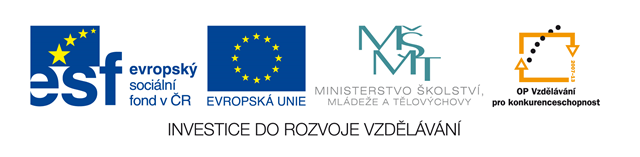 PODSTATNÁ JMÉNA RODU MUŽSKÉHOKliparty použity z galerie firmy Microsoft Office.http://office.microsoft.com/cs-cz/images/results.aspx?qu=škola&ex=1#ai:MP90039881http://office.microsoft.com/cs-cz/images/results.aspx?qu=domov&ex=1#ai:MC900341839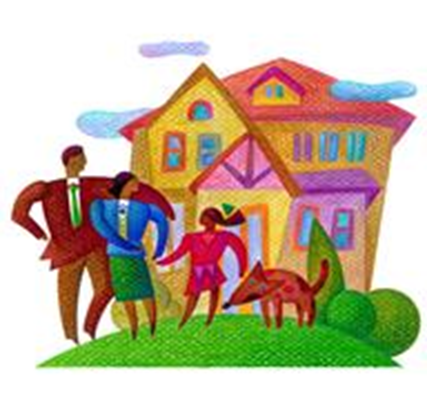 Slova nám bloudila po okolí. Zapomněla, kam patří. Pomoz jim najít cestu. Nejdříve doplň a odůvodni i/y a pak je přiřaď napravo do Ořechova nebo do Vážan nalevo podle doplněného i/y. Potom do sešitu zapiš větu se slovem z Ořechova i z Vážan.          		OŘECHOV - Y							   VÁŽANY - I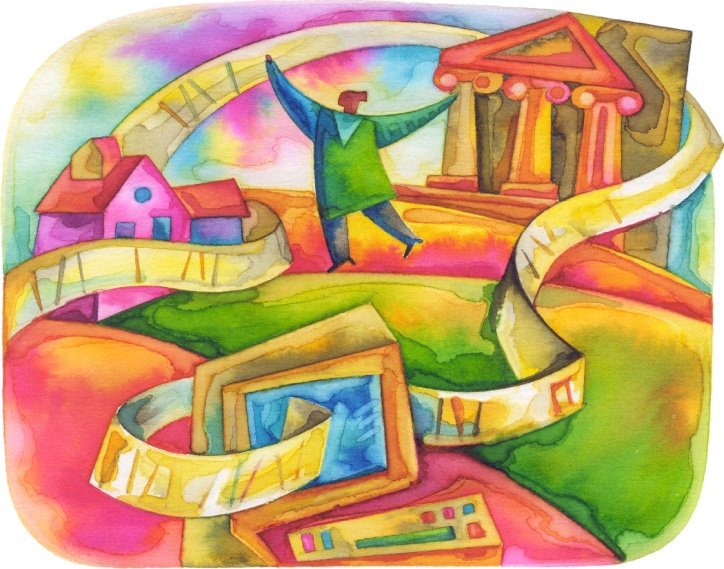 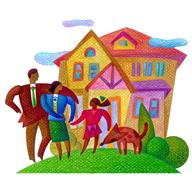 Slova nám bloudila po okolí. Zapomněla, kam patří. Pomoz jim najít cestu. Nejdříve doplň a odůvodni i/y a pak je přiřaď napravo do Ořechova nebo do Vážan nalevo podle doplněného i/y. Potom do sešitu zapiš větu se slovem z Ořechova i z Vážan.          		OŘECHOV - Y							   VÁŽANY - I